Person Specification- Teacher of Humanities (Philosophy, Religion and Ethics Specialism)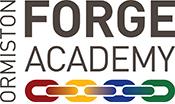 (These will be assessed through a combination of letter, application form, lesson, tasks and interview)Job Title: Teacher of Humanities (PRE Specialism) Grade: MPSWe are looking to appoint an outstanding, creative and inspirational Humanities teacher (with PRE specialism) to work in our academy. PRE is a compulsory subject for all year groups at Ormiston Forge Academy and we have a successful A-level cohort, at least half of the timetable of the successful applicant will be within the PRE department. Within the Humanities role, you will also be required to teach some History and Geography. Students study these at KS3 and choose one as an option at KS4. The successful applicant will be required to predominantly work as part of the PRE department but will also be required to work collaboratively alongside two other departments.Within PRE, we are a highly motivated department, who have the students at the centre of all that we do. We pride ourselves on our excellent relationships with students and also on our sense of team; promoting the school values of resilience, aspiration and respect. We are a large PRE department of 6 and we are looking for someone who would want to contribute to this through raising achievement through motivating, challenging and inspiring our students. Our intent within our PRE department is:To develop empathy and understanding of the beliefs of all religions and cultures, with particular focus on Christianity as the main religious tradition of Great Britain.To develop an understanding of what it means to live in a multi-cultural society like Sandwell.To allow students to explore, examine and justify their own beliefs as well as the beliefs of others; developing positive relationships with others.To develop a respect for the religious practices of people of all faiths and those of no faith.To understand how religious beliefs can influence the moral decisions of people in situations in the world today.To develop an understanding that religious belief is subjective in order to reduce intolerance in society.ESSENTIALDESIRABLEEXPERIENCE(Relevant work and other experience)Experience of working with childrenExperience of teaching KS3 and KS4Enrichment experienceSKILLS AND ABILITIESeg. written communication skills, dealing with the publicThe ability to work well as a team and give valuable contributions as a team memberAn enthusiasm for and love of the subject, showing drive, enthusiasm, resilience, warmth and humour.Have the potential to be an excellent classroom practitionerTo be able to teach KS3 and KS4 Philosophy, Religion and Ethics, History and Geography.Have up to date subject knowledge and able to incorporate new practiceHave the ability to raise achievement through motivating, challenging and inspiring our studentsHave the ability to foster a positive classroom ethos, with high expectations which motivates students to fulfil their potential and make excellent progressHave good written, oral communication and interpersonal skillsHave the ability to use ICT within teaching and for professional dutiesCommitted to the safeguarding of children and young peopleSkills to support students in enrichment activities within the departmentPROFESSIONAL DEVELOPMENTHave a proactive and self-reflective approach to Professional DevelopmentA desire to seek and take advantage of opportunities for continued professional developmentEDUCATION / QUALIFICATIONSAppropriate qualifications to enter teaching professionGraduate level qualification in Philosophy, Religion and Ethics or related subject